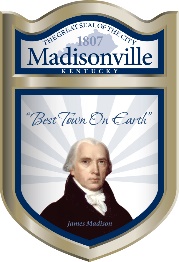 CITY OF MADISONVILLEEMPLOYMENT INFORMATION Applications are available at City Hall (south side), 67 North Main Street, Madisonville, KY 42431 Applications can also be submitted online at www.madisonvilleliving.com All paper applications must be mailed to the following address: City of Madisonville c/o Human Resources PO Box 705 77 N. Main Street, Madisonville, KY 42431 Applications can also be emailed/faxed to the following:Kstobaugh@madisonvillegov.comlowens@madisonvillegov.com FAX: 270-824-2182. The City of Madisonville is an equal opportunity employer. We consider applicants for all positions without regard to race, color, religion, creed, gender, national origin, age disability, marital, or veteran status, or any other legally protected status. At will employer